（　　　　　　　　　　) 使 用 再 開 検 査 申 請 書 様式第１４号（第４９条、第９０条、第１３４条、第１６８条関係）       　　　　　　年　　月　　日                                                               住 所　　　　     　　　　　　　　　　　　　　　　　　　　　　　申請者                                                                 氏 名　　　　　    　　　　　　　　労 働 基 準 監 督 署 長　殿備考  １　表題の（　　）内には、クレーン、移動式クレーン、デリック又はエレベーターの別を記入すること。      ２　「検査証の有効期間」の欄は、検査証に記載されている最後の有効期間を記入すること。　　　３　移動式クレーンで設置地と受検地が異なる場合にあっては、「受検希望日」の欄に受検地を併記すること。　　　４　「参考事項」の欄は、申請者において記入しないこと。　　　５　収入印紙は、申請者において消印しないこと。                                                                　　　　　　　　　　　　　　　　    　　　　　　　　 （公益社団法人ボイラ・クレーン安全協会）種類及び型式つり上げ荷重又は積載荷重　　　　　　　　　　　　ｔ検査証番号第　　　　　号検査証の有効期間　　年　月　日から　年　月　日まで設置地受検希望日　　　　　　　　　年　　月　　日　　　　　　　　　年　　月　　日　　　　　　　　　年　　月　　日休止していた期間　　　　　　　　　年　　月　　日から　　　　　　　　　　　年　　月　　日まで　　　　　　　　　年　　月　　日から　　　　　　　　　　　年　　月　　日まで　　　　　　　　　年　　月　　日から　　　　　　　　　　　年　　月　　日まで参考事項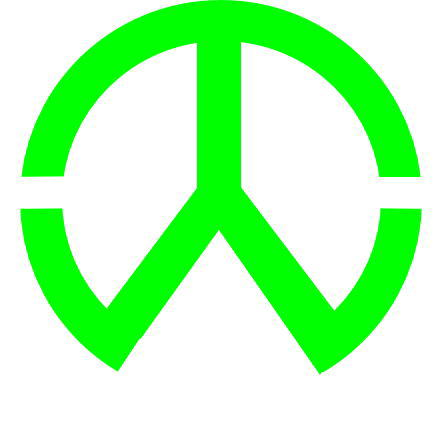 